В системе учитель проводит ежегодное мероприятие, посвящённое Дню Защитников Отечества.В соревнованиях участвуют юноши старших классов.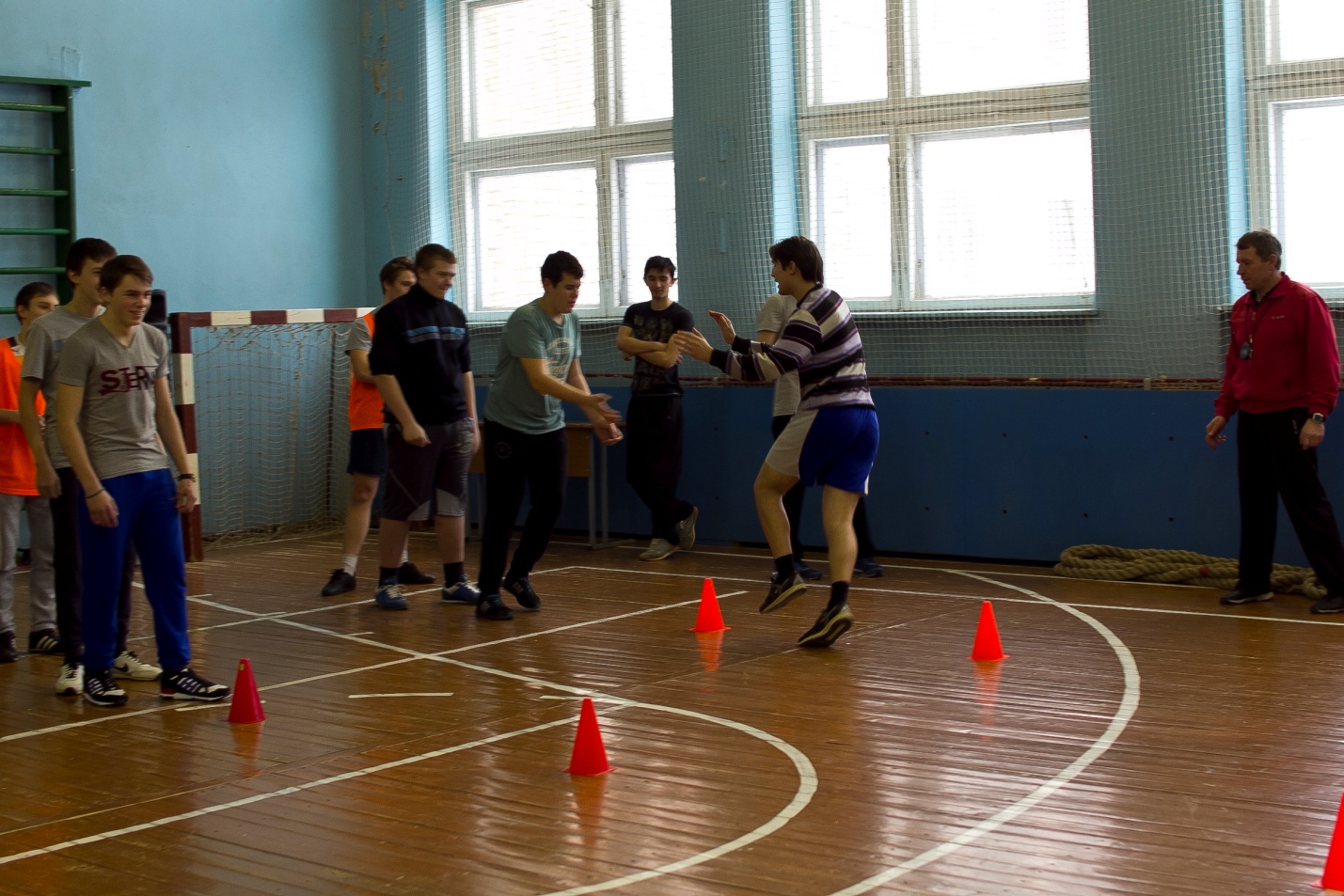 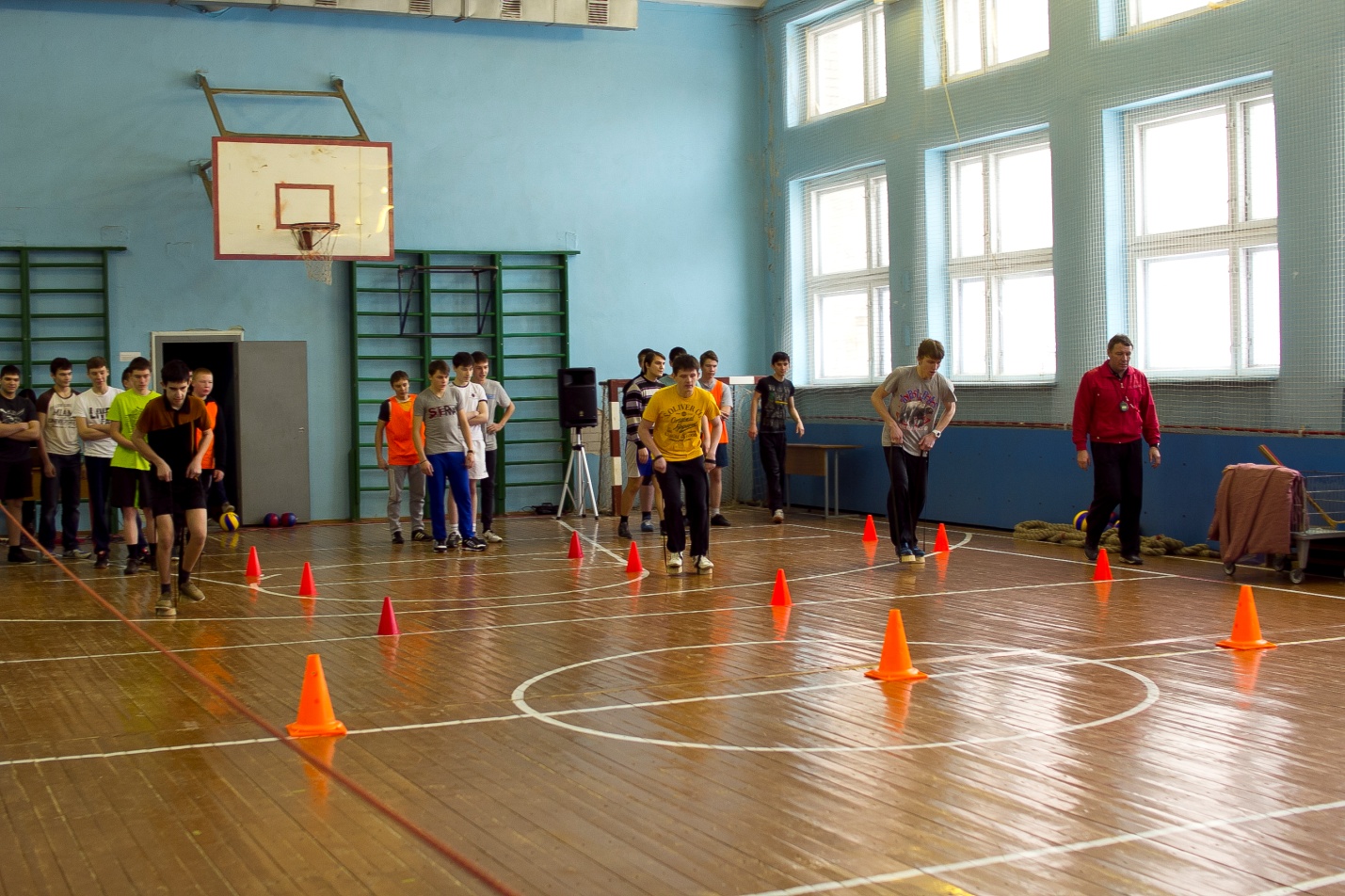 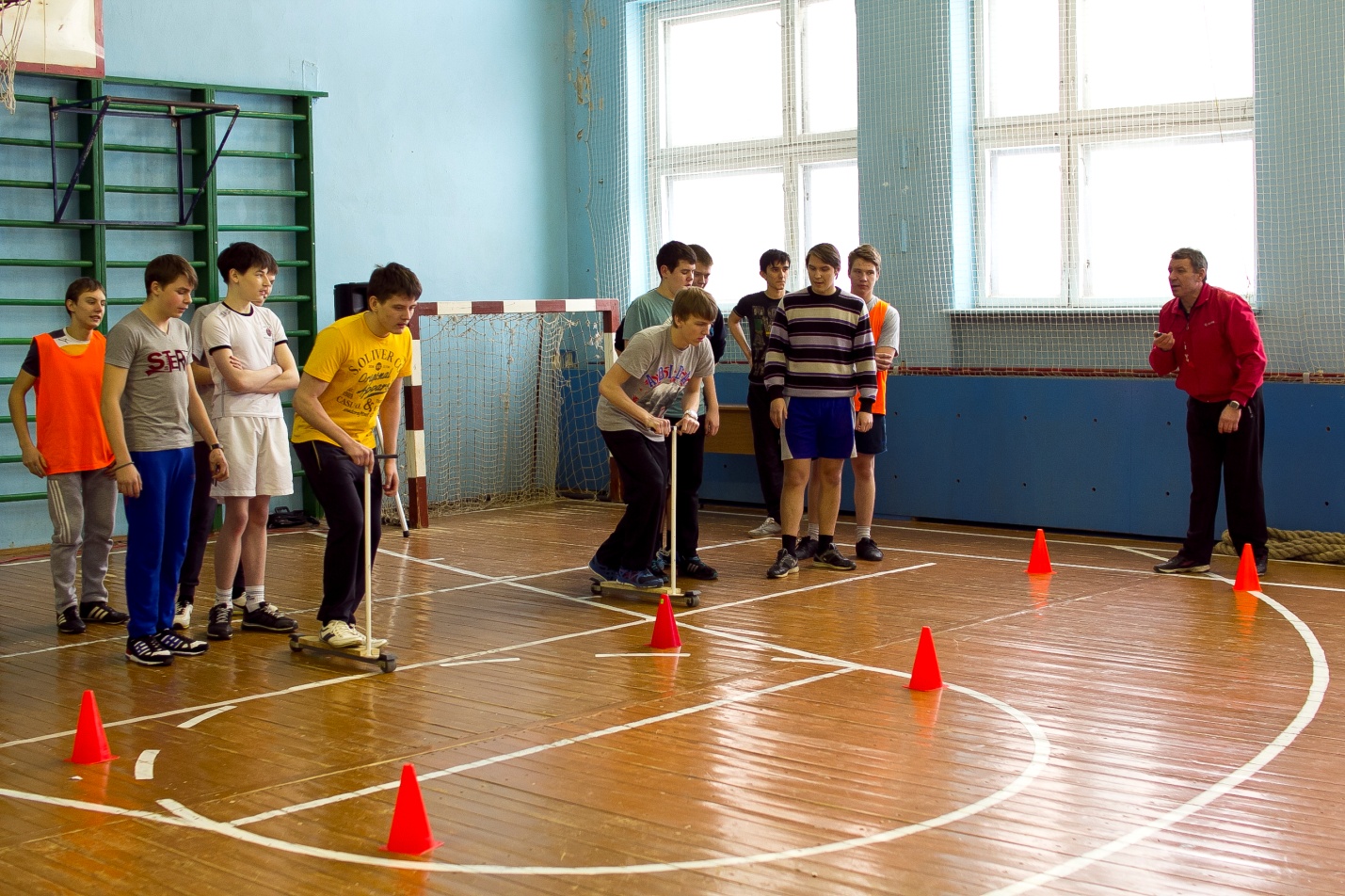 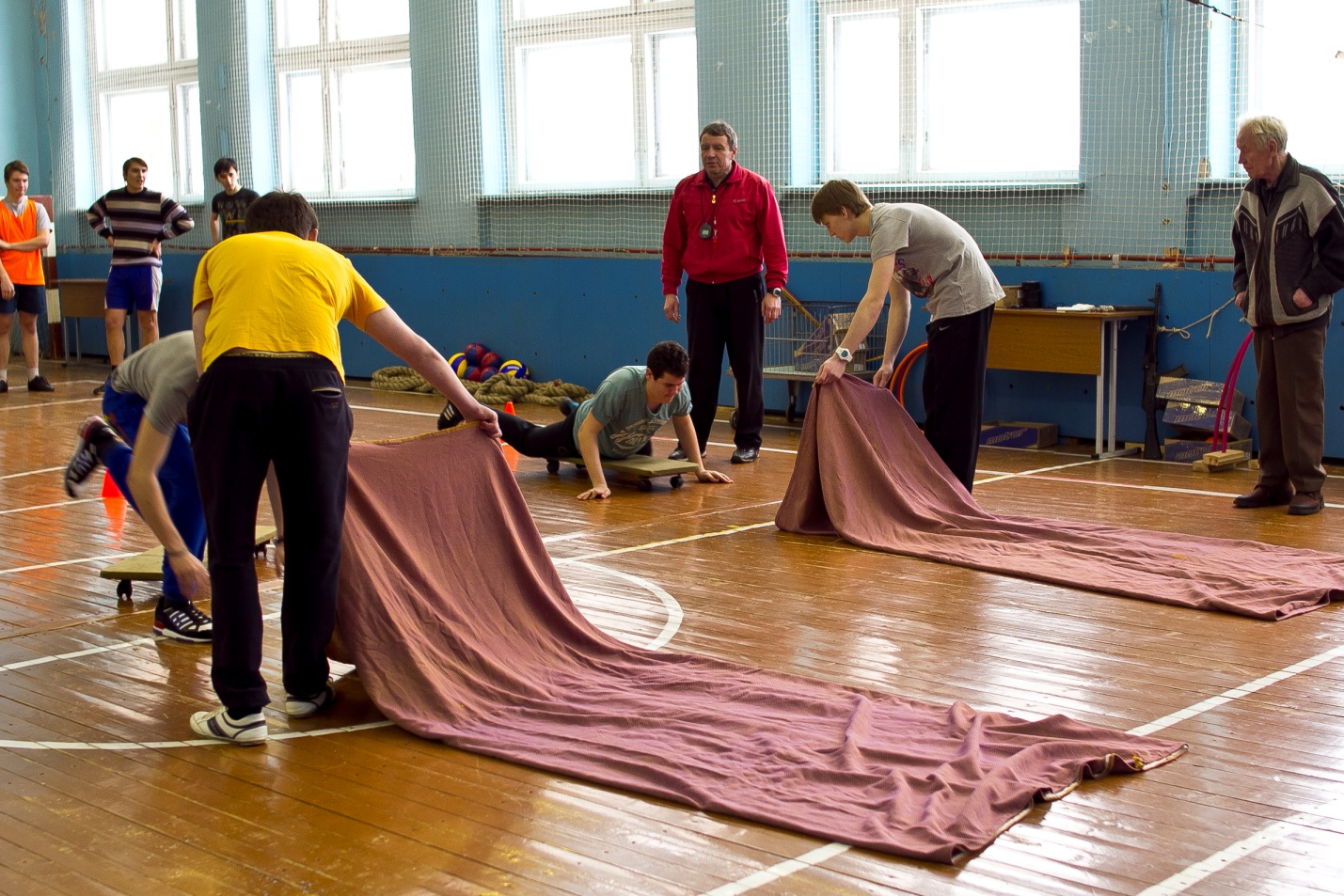 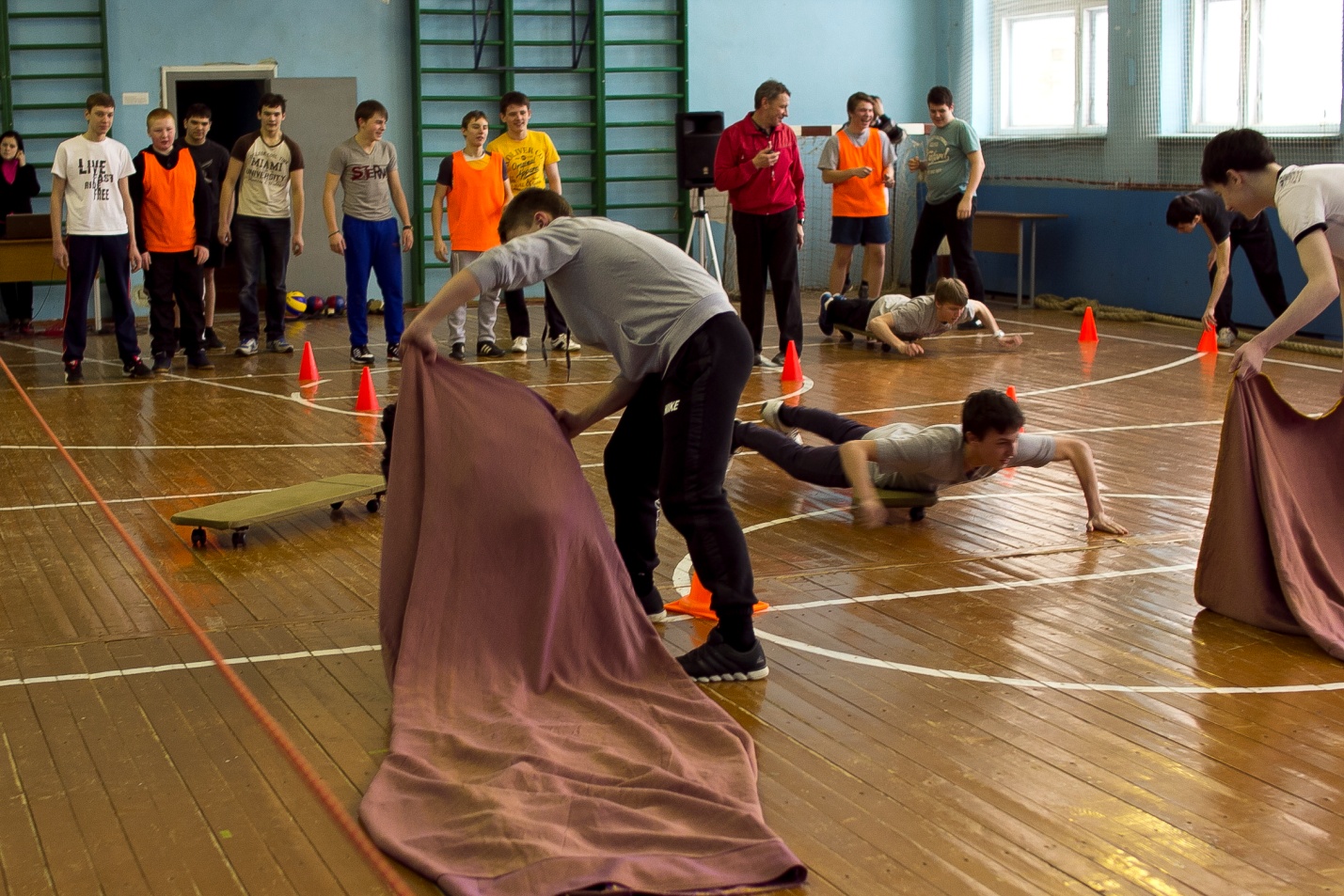 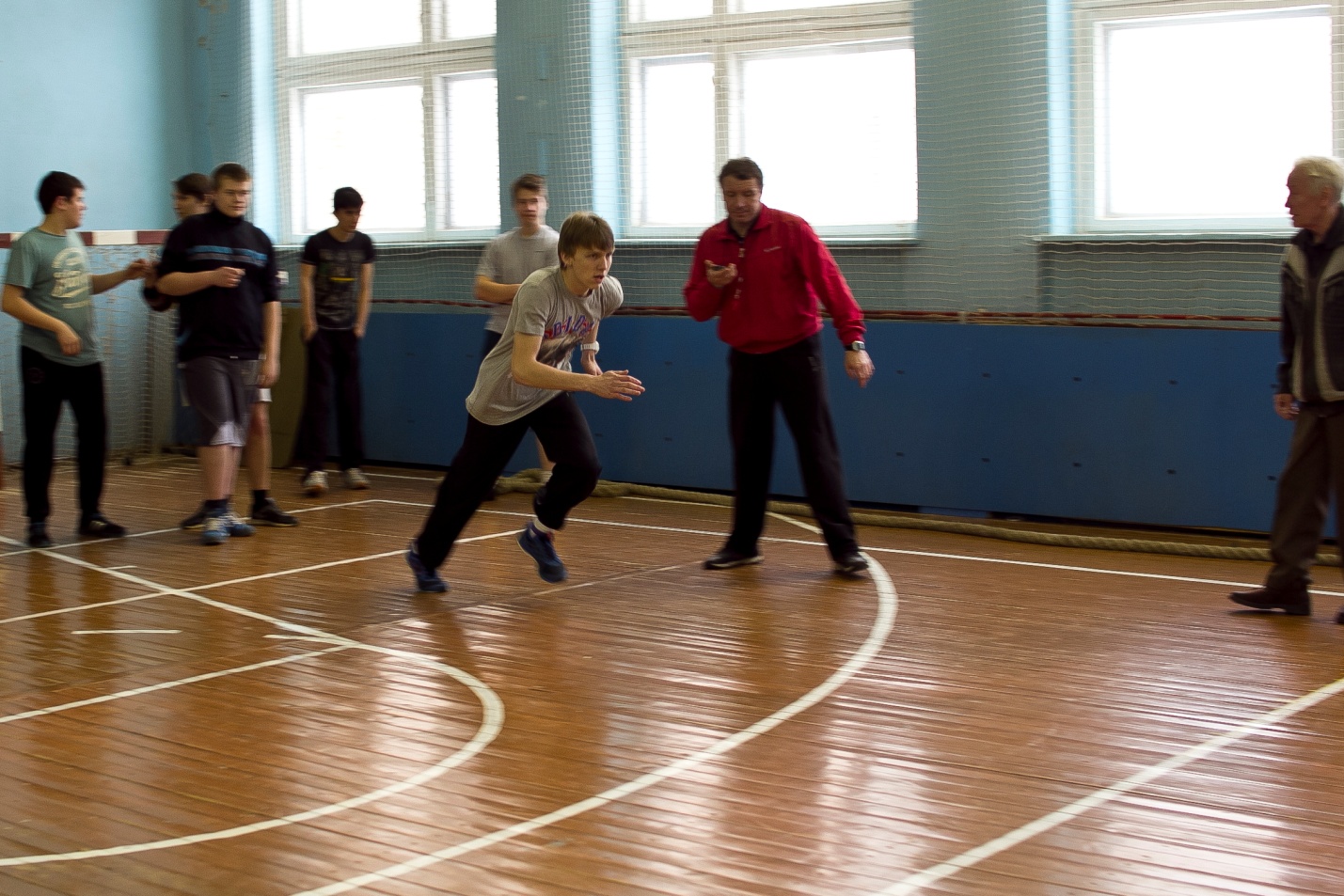 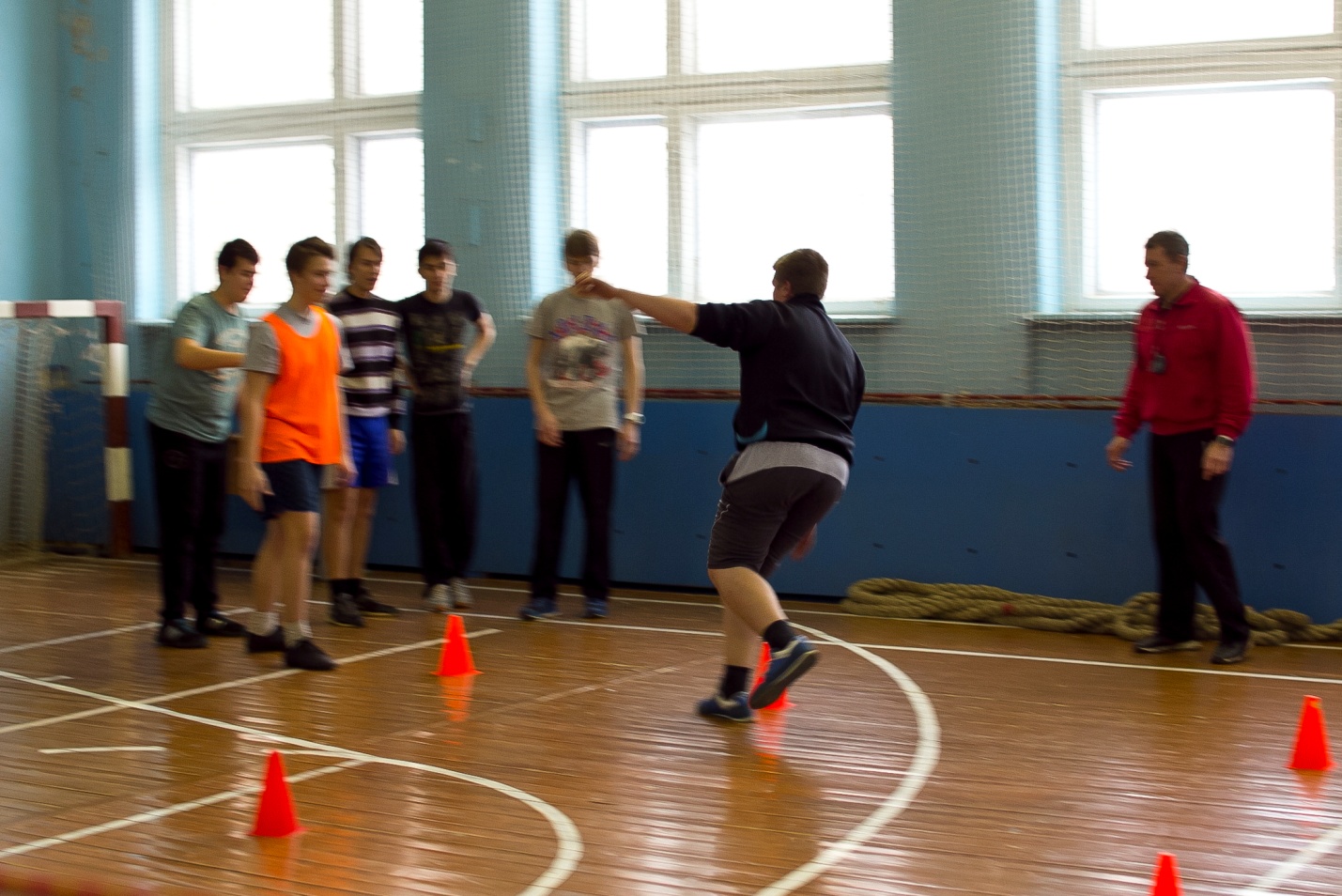 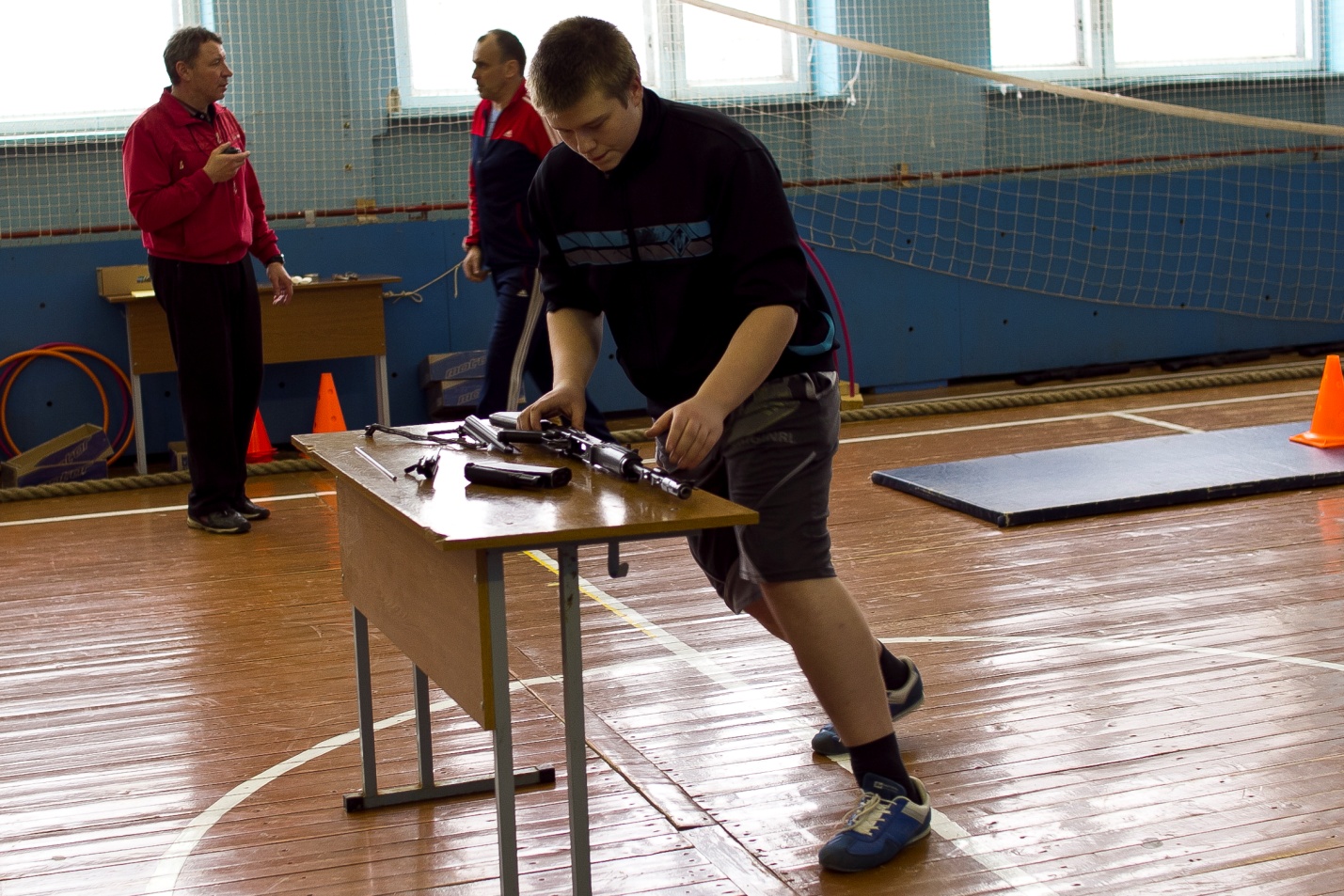 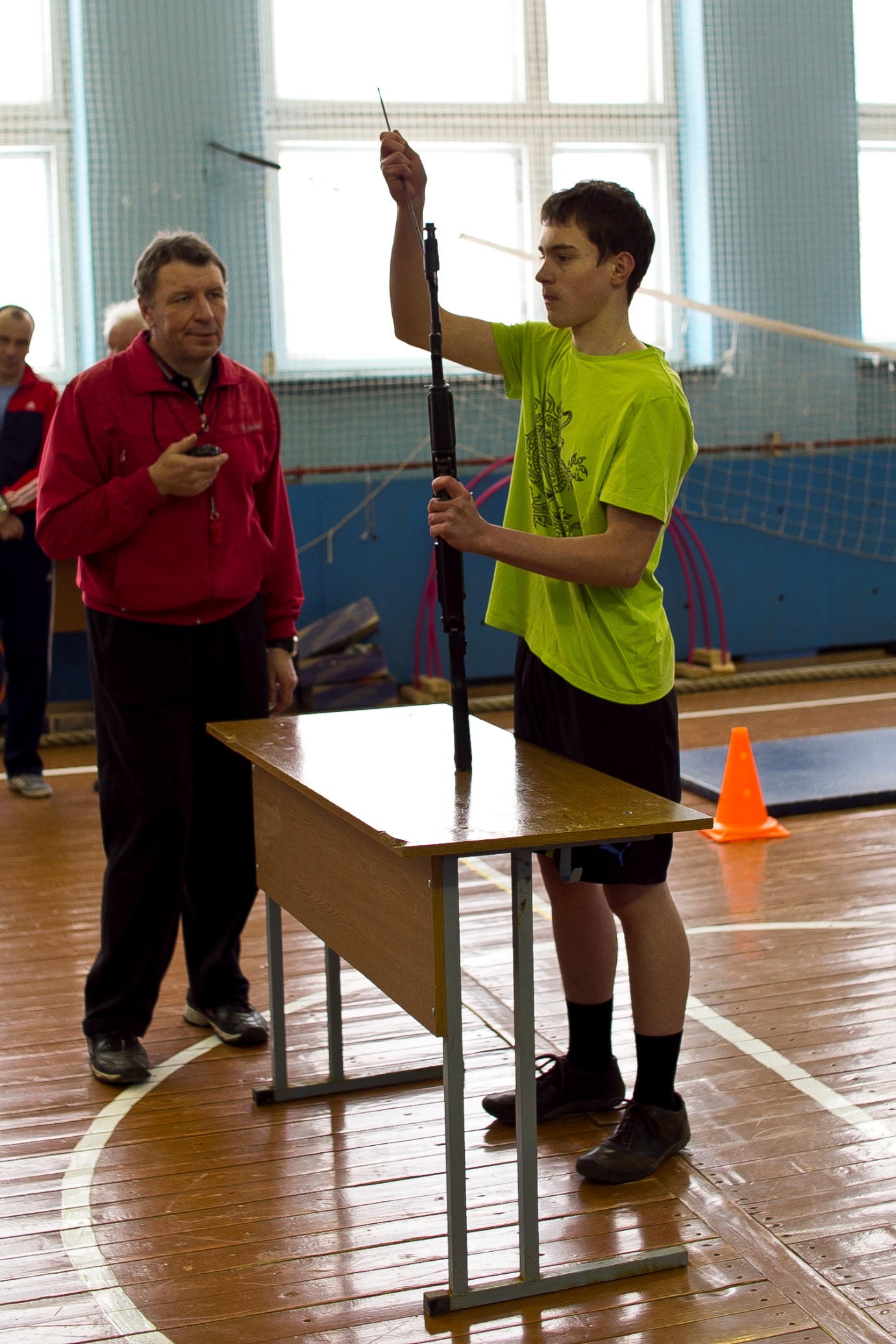 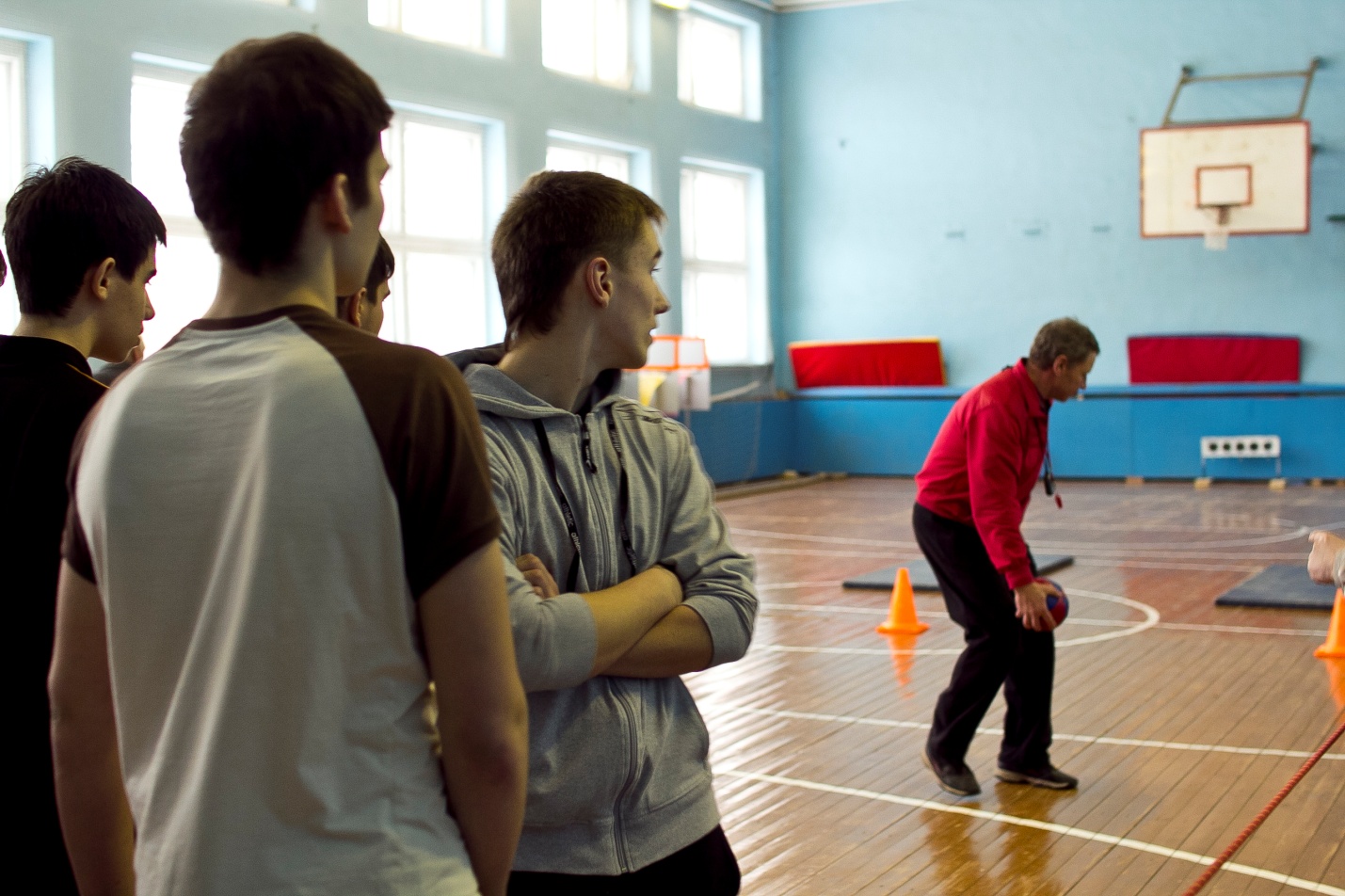 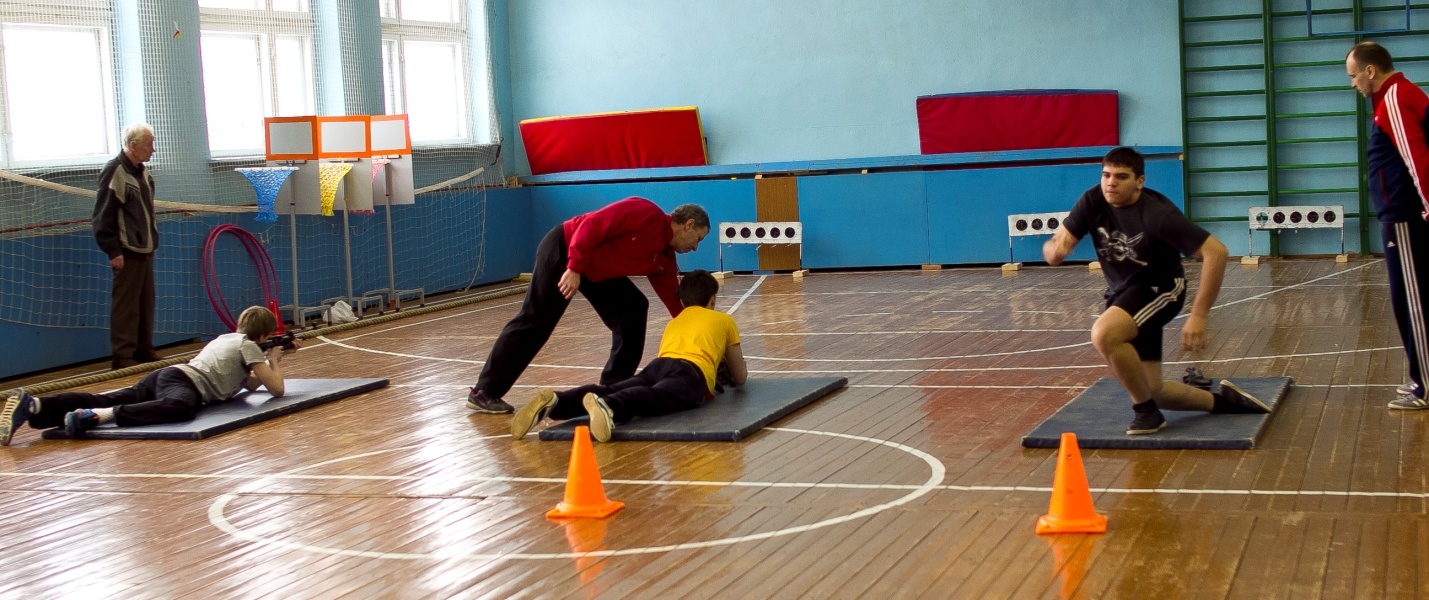 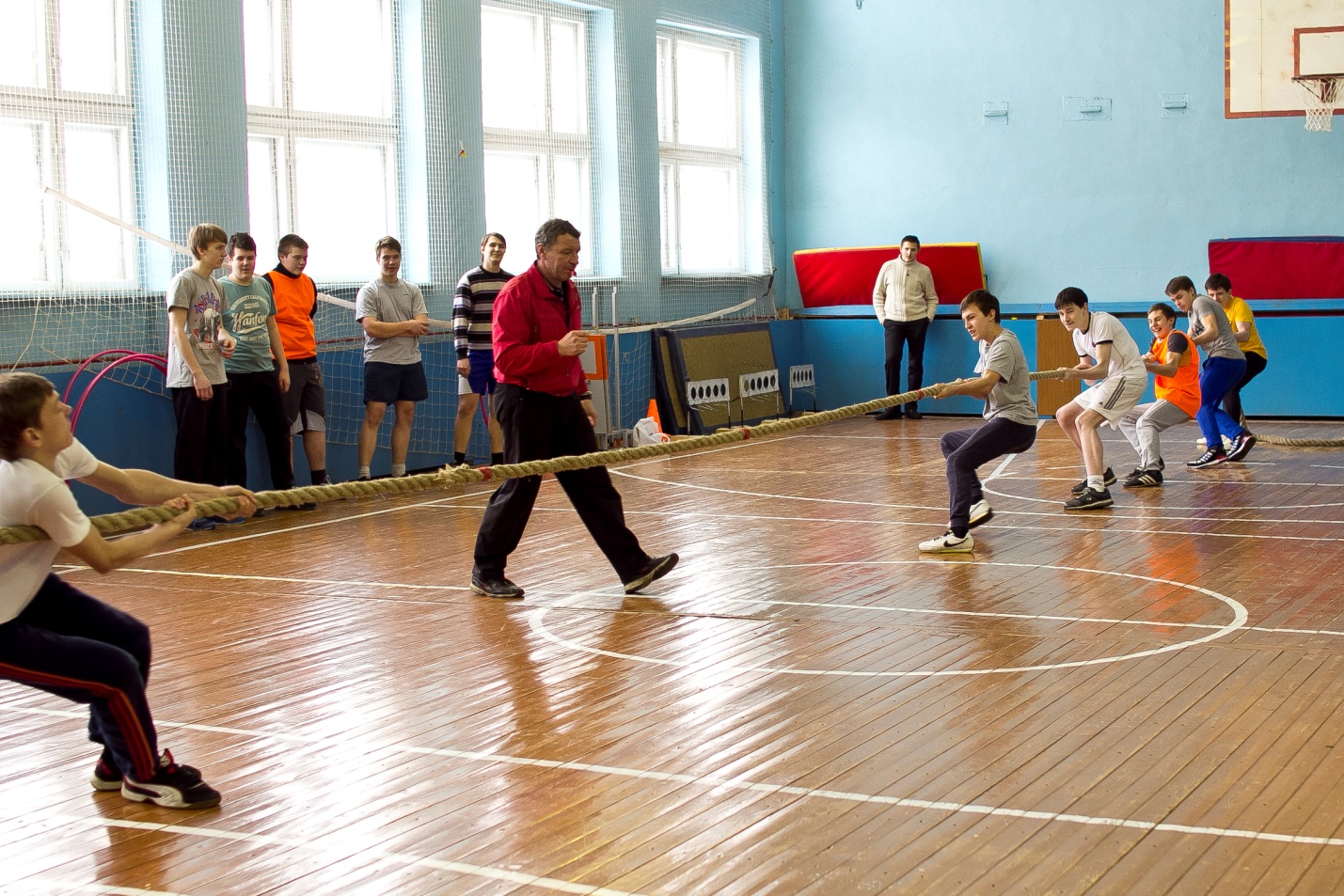 Фотографии с турслетов и походов.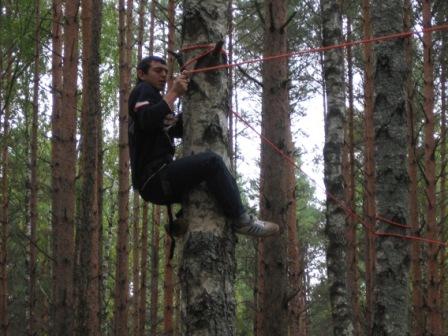 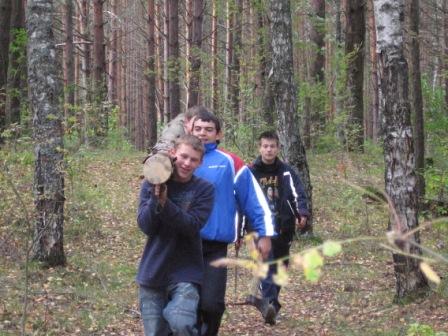 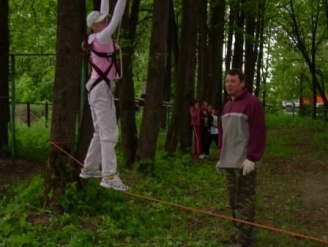 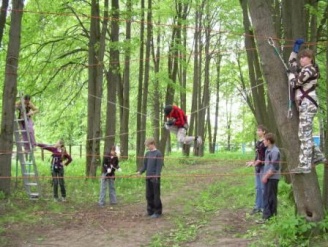 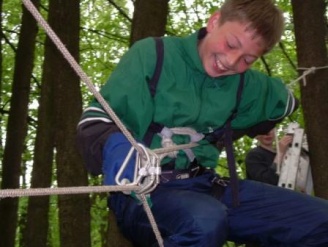 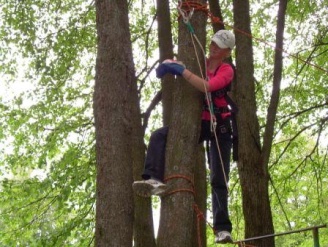 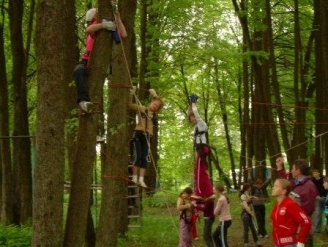 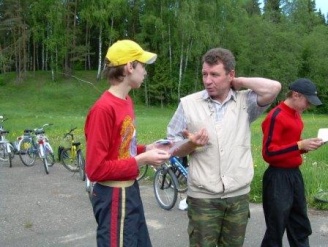 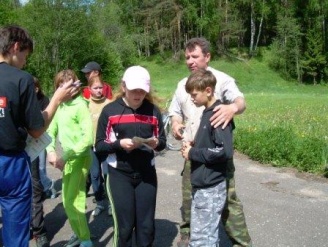 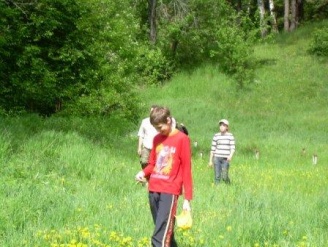 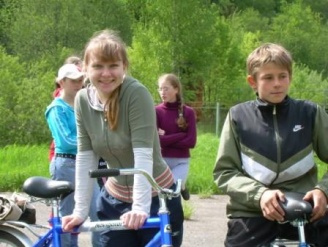 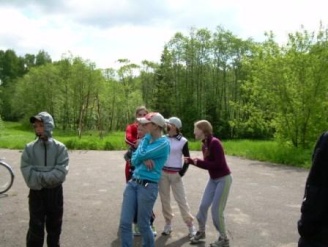 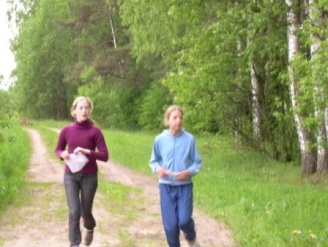 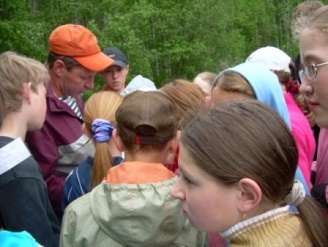 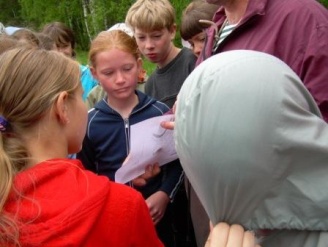 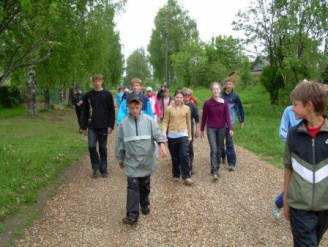 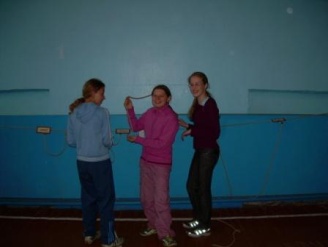 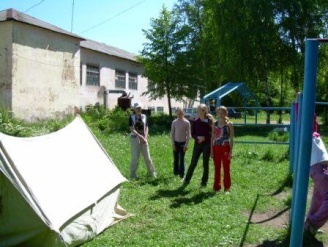 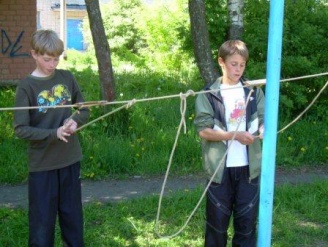 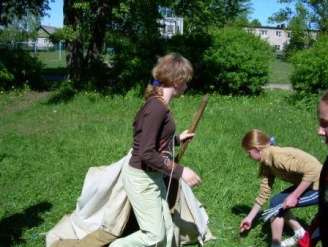 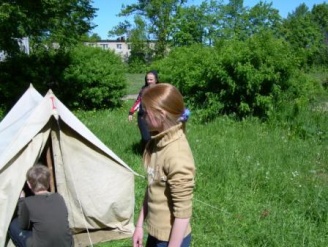 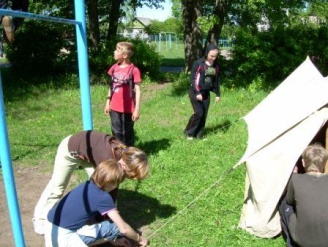 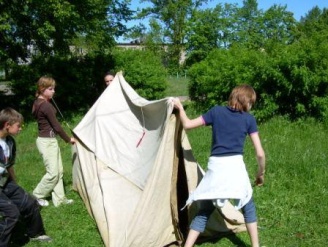 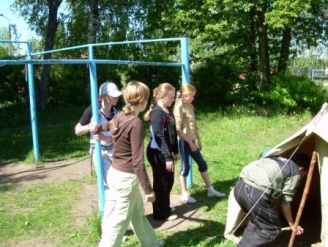 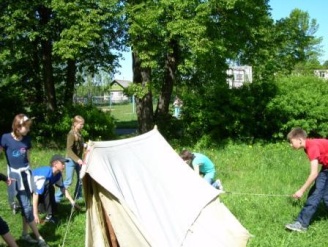 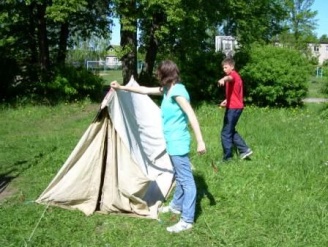 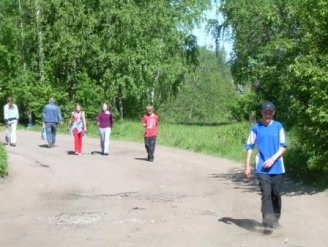 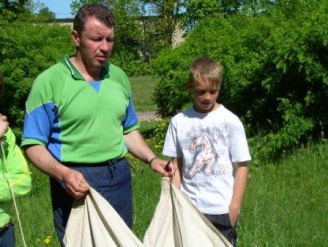 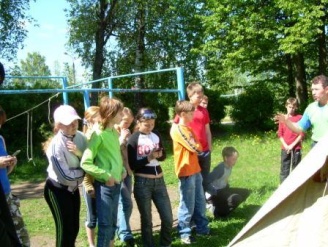 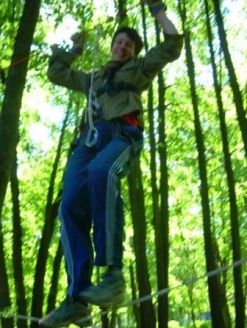 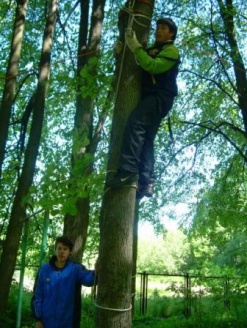 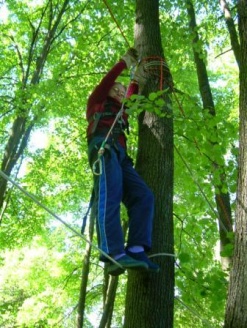 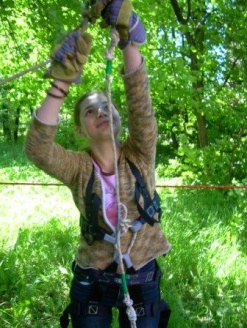 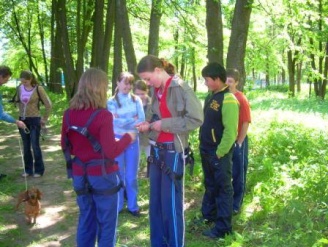 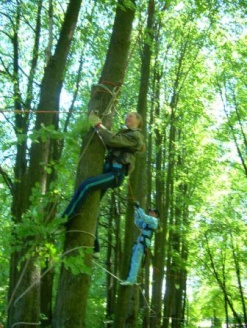 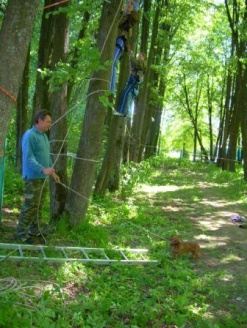 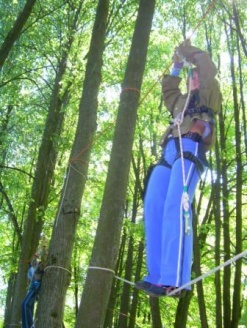 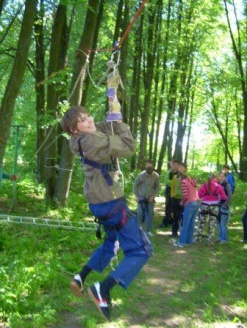 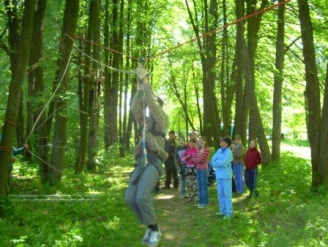 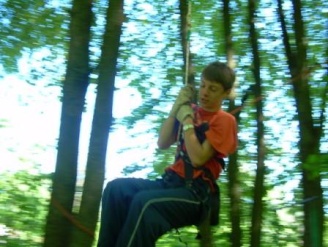 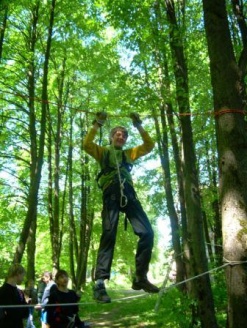 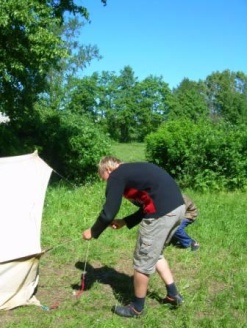 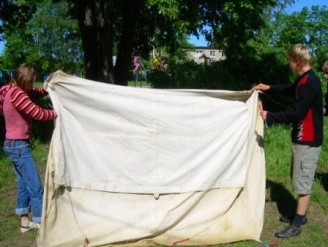 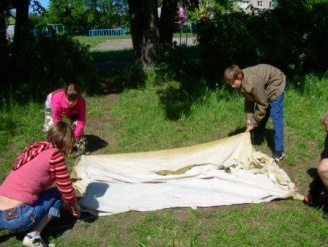 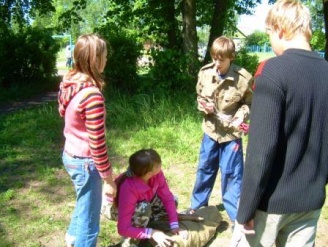 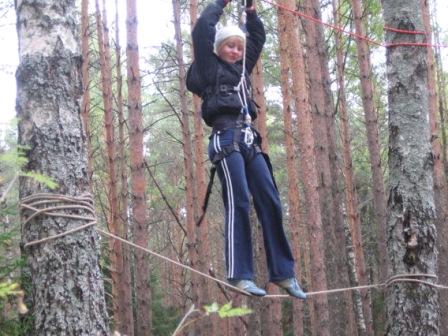 